Ouderraad LBS 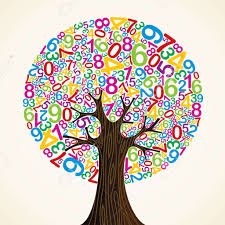 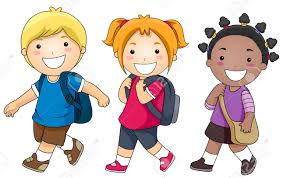 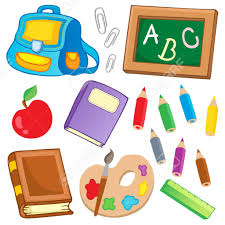 Waarom een ouderbijdrage?  School krijgt van de overheid een budget voor de lessen en de materialen. Alle extra’s, zoals feestjes of een pakje drinken in de klas op speciale dagen, mogen hiervan niet betaald worden. Hier is de ouderbijdrage voor. Wat deden we in 2015/2016 met uw bijdrage? Sinterklaas: 501,86Kerstmis: het ontbijt en het cadeautje: 170,71 Koningsspelen: 41,52 De paaslunch en de aankleding: 173,13Thema café: 70,81 Laatste schooldag, ijsjes, presentjes en afscheidsborrel: 376,89Overige (drinken e.d.): 129,16 In totaal: zo’n 1464,08 euro. Nieuws uit de ouderraad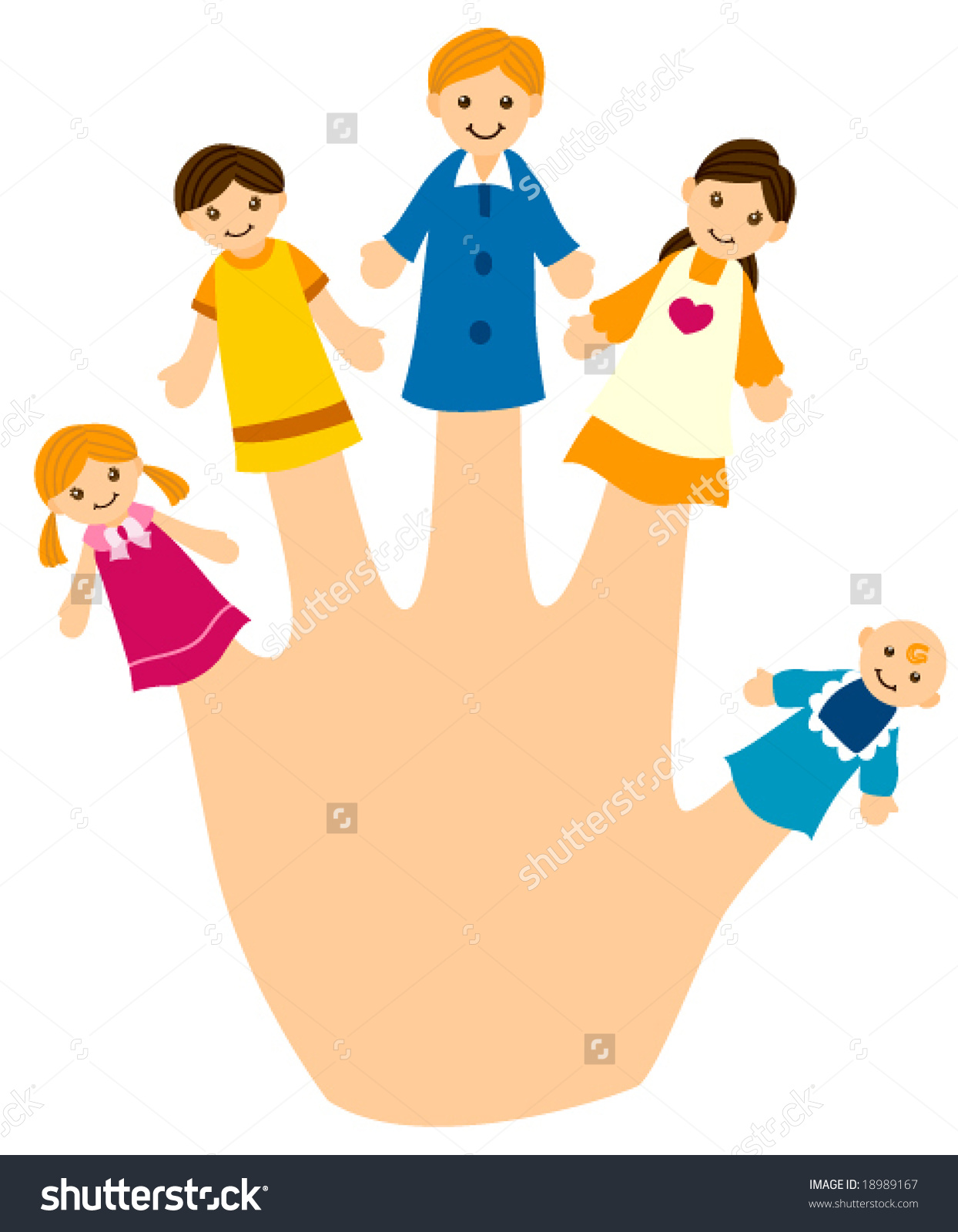 Inkomsten in 2015/2016Vorig schooljaar werd voor 43 kinderen de ouderbijdrage betaald. Dit was 1290,- Euro. Er waren in totaal 84 leerlingen. Grote aankoopAl meer dan tien jaar staat op de bankrekening van de ouderraad een bedrag ‘in reserve’. Dit geld is ooit bij elkaar gebracht om een speeltoestel van te kopen. Dit is nu eindelijk gelukt! In overleg met de directie heeft het bedrijf Speelprikkels twee superleuke pleinspellen op de tegels gespoten. En Mr. Woods heeft drie mooie, veilige picknick tafels geleverd. Zit het schoolreisje in de ouderbijdrage?   Voor het schoolreisje wordt een apart bedrag gevraagd, los van de ouderbijdrage. Op dit moment zijn de plannen rondom het schoolreisje nog niet bekend. De school probeert elk jaar om de kosten voor het schoolreisje onder de 20 euro te houden. Wat als het bedrag te hoog is? Soms is het mogelijk om ondersteuning van je gemeente te krijgen voor de schoolkosten. Als betalen echt niet lukt, neem dan contact op met Sandra van der Lans, onze schoolmaatschappelijk werkster. Zij zorgt voor een discrete en anonieme oplossing. Alle herhaal-oproepen over de ouderbijdrage mag je dan verder gewoon negeren.  Vragen? De ouderraad heeft een mailadres waar je met al je vragen terecht kunt. Annetta aanschieten bij het plein mag natuurlijk ook!Onze mail: or.leidsebuitenschool@gmail.comSeptember 2016 Verantwoording geldBeste Lezer; In deze verantwoording 2015/2016 vertellen we wat de ouderraad vorig jaar heeft gedaan met uw ouderbijdrage.De OR bijdrage voor dit schooljaar is 25 euro, 5 euro lager vorig jaar. We hopen dat hierdoor meer ouders meebetalen.Hartelijke groet, Annetta Wirodikromo (penningmeester) en Ingrid Bilardie (voorzitter) De ouderraad van de Leidse Buitenschool in Katwijk